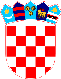 REPUBLIKA HRVATSKAVUKOVARSKO-SRIJEMSKA ŽUPANIJA OPĆINA TOVARNIK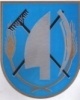  OPĆINSKI NAČELNIKKLASA: 112-01/20-03/01URBROJ: 2188/12-03/01-20-4Tovarnik, 24.07.2020.Na temelju članka 19. stavka 6. Zakona o službenicima i namještenicima u lokalnoj i područnoj (regionalnoj) samoupravi (NN broj 86/08, 61/11, 4/18 ), načelnica  Općine Tovarnik                                o b j a v lj u j e OPIS POSLOVA I PODACI O PLAĆIViši referent za poljoprivredu i poslove poljoprivrednog redarstva - 1 izvršitelj na neodređeno vrijeme,  uz obvezni probni rad od tri mjeseca.Opis poslova:Izrada i provedba programa i izmjena i dopuna programa raspolaganja poljoprivrednim zemljištem, izrada i provedba programa poticanja poljoprivredne proizvodnje, te svih drugih programa za unapređenje stanja poljoprivrede i ostalih općih i pojedinačnih akata iz područja poljoprivredeProvedba projekta ruralnog razvojaProvedba natječaja za zakup poljoprivrednog zemljišta u državnom i općinskom vlasništvuPriprema nacrta ugovora o zakupu, prodaji poljoprivrednog zemljištaPraćenje korištenja poljoprivrednog zemljišta danog u zakup sukladno gospodarskom programu te odredbama sklopljenoga ugovoraZaduživanje te praćenje stanja dugovanja i naplate prihoda od poljoprivrednog zemljištaIzrada i provedba programa utroška sredstava ostvarenih od poljoprivrednog zemljištaSloženost poslova:stupanj složenosti koji uključuje izričito određene poslove koji zahtijevaju primjenu jednostavnijih i precizno utvrđenih postupaka, metoda rada i stručnih tehnika.Samostalnost u radu:stupanj samostalnosti koji uključuje redovan nadzor nadređenog službenika te njegove upute za rješavanje relativno složenih stručnih problema.Odgovornost i utjecaj na donošenje odluka:stupanj odgovornosti koji uključuje odgovornost za materijalne resurse s kojima službenik radi, te pravilnu primjenu propisanih postupaka, metoda rada i stručnih tehnikaStručna komunikacija i suradnja:stupanj stručnih komunikacija koji uključuje kontakte unutar nižih unutarnjih ustrojstvenih jedinica.Podaci o plaći:plaću višeg referenta za poljoprivredu i poslove poljoprivrednog redarstva JUO  Općine Tovarnik čini umnožak koeficijenta složenosti poslova radnog mjesta na koje je  službenik  raspoređen odnosno  4, 70 i osnovice za obračun plaće u iznosu od 1.800,00 kn bruto , uvećan za 0,5% za svaku navršenu godinu radnog staža.                                                                                                NAČELNICA                                                                                               Ruža V. Šijaković, oec.